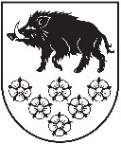 LATVIJAS REPUBLIKAKANDAVAS NOVADA DOMEDārza iela 6, Kandava, Kandavas novads, LV – 3120, Reģ. Nr.90000050886,Tālrunis 631 82028, fakss 631 82027, e-pasts: dome@kandava.lvDOMES ĀRKĀRTAS SĒDES PROTOKOLSKandavā2018.gada 19.martā  					                                        Nr.4Sēde sasaukta  		plkst. 17.00Sēdi atklāj   			plkst. 17.00Sēdi vada   		           I.Priede, domes priekšsēdētāja                                                  Sēdi protokolē 	           A.Dundure, kancelejas vadītājaSēdē piedalās 	            E.Bariss, R.Bērziņš, G.Birkenšteins, G.Cīrule,                                                S.Ezeriņa,  R.Fabjančiks,13 deputāti                             G.Indriksons, I.Freiberga, I.Lasis, D.Puga,                                                I.Priede, D.Rozenfelds, K.ŠevčuksSēdē nepiedalās		A.Ķieģelis ( attaisnotu iemeslu dēļ)2 deputāti 			S.Zvirgzdiņa ( attaisnotu iemeslu dēļ)Sēdē piedalās pašvaldības administrācijas darbinieki, pieaicinātās personas: E.Dude, domes izpilddirektors, J.Mazitāns, Juridiskās un personāla nodaļas vadītājs, S.Āboliņa, Attīstības un plānošanas nodaļas vadītāja, L.Šupstika, Sabiedrisko attiecību nodaļas vadītājaPamatojoties uz likuma “ Par pašvaldībām”  28.pantu, Kandavas novada domes ārkārtas sēde 2018.gada 19.martā  plkst.17.00  sasaukta pēc domes priekšsēdētājas  I.Priedes iniciatīvas 2018.gada 19.martā ( plkst.11.00)  Sēdes vadītāja I.Priede paziņo, ka domes ārkārtas sēdes darba kārtībā iekļauts 1 jautājums.  Pamatojoties uz likuma “Par pašvaldībām” 31.pantu,Dome, atklāti balsojot: PAR –   11  ( E.Bariss, R.Bērziņš, G.Birkenšteins, G.Cīrule, S.Ezeriņa, I.Freiberga, I.Lasis,  D.Puga, I.Priede, D.Rozenfelds, K.Ševčuks)PRET –  0 , ATTURAS-  0,NOLEMJ: Apstiprināt domes ārkārtas sēdes darba kārtību ar  1 jautājumu.DARBA KĀRTĪBA1. Par dalību projektā “Informācijas un vides pieejamība Abavas senlejā” un līdzfinansējuma nodrošināšanuDeputāti R.Fabjančiks un G.Indriksons ierodas uz domes sēdi plkst.17.071.§Par dalību projektā “Informācijas un vides pieejamība Abavas senlejā” un līdzfinansējuma nodrošināšanuZiņo: S.ĀboliņaPar jautājumu izsakās: E.Bariss, D.RozenfeldsLatvijas vides aizsardzības fonds ir izsludinājis konkursu projektu vadlīnijas „Dabas un bioloģiskās daudzveidības saglabāšana un aizsardzība” aktivitātē „Īpaši aizsargājamo dabas teritoriju (ĪADT) dabas aizsardzības plānu ieviešana”. Projektu konkursa mērķis ir finansiāli atbalstīt projektus, kuru ietvaros tiek veicināta dabas un bioloģiskās daudzveidības saglabāšana un aizsardzība. Projektā sadarbojas biedrība “Abavas ielejas attīstības centrs” un Kandavas novada dome. Projekta vadošais īstenotājs ir biedrība “Abavas ielejas attīstības centrs”.Kandavas novada dome kā projekta partneris ar saviem personāla resursiem un administratīvo kapacitāti īstenos projekta aktivitāti “Laivu piestātnes izveide”. Projekta “Informācijas un vides pieejamība Abavas senlejā” kopējās izmaksas ir EUR 62 440,00. Kandavas novada domes līdzfinansējums EUR 6300,00 (10,09 %) visu projekta aktivitāšu īstenošanai.Pamatojoties uz likuma “Par pašvaldībām” 14.panta otrās daļas 6.punktu, 15.panta pirmās daļas 2.punktu un Latvijas vides aizsardzības fonda projektu vadlīnijas „Dabas un bioloģiskās daudzveidības saglabāšana un aizsardzība” aktivitātes „Īpaši aizsargājamo dabas teritoriju (ĪADT) dabas aizsardzības plānu ieviešana” konkursa nolikumu (apstiprināts ar Latvijas vides aizsardzības fonda padomes 2017.gada 16.novembra sēdes Nr.14 lēmumu §3.2.).,  Dome, atklāti balsojot: PAR –   13 ( E.Bariss, R.Bērziņš, G.Birkenšteins, G.Cīrule,  S.Ezeriņa,  R.Fabjančiks, G.Indriksons, I.Freiberga, I.Lasis,  D.Puga, I.Priede, D.Rozenfelds, K.Ševčuks)PRET –  0 , ATTURAS-  0,NOLEMJ:1.Piedalīties projektā “Informācijas un vides pieejamība Abavas senlejā” kā projekta partnerim.2.Nodrošināt līdzfinansējumu EUR 6300,00 apmērā projekta “Informācijas un vides pieejamība Abavas senlejā” īstenošanai. Sēde slēgta plkst. 17. 10Sēdi vadīja:  (personiskais paraksts)  I.Priede Protokolēja:  (personiskais paraksts)A.Dundure 